«УТВЕРЖДАЮ»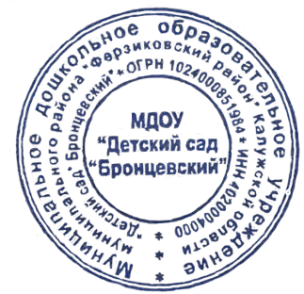 Заведующий МДОУ «Детский сад «Бронцевский»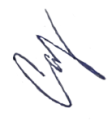  	Л.В. Сазонова«28» августа 2020 годаПерспективный план основных мероприятий по вопросам ГО,предупреждения и ликвидации ЧС в МДОУ «Детский сад «Бронцевский»на 2020- 2021 учебный год№МероприятиеСрокиОтветственные1. Информационно-аналитическая задача1. Информационно-аналитическая задача1. Информационно-аналитическая задача1. Информационно-аналитическая задача1Разработка приказов и документов по ГО и ЧС в ДОУ на 2020 - 2021учебный годИюль - август 2020 г.Уполномоченный по ГО ЧС2Обновление информации на стендепо ГО и ЧСежемесячноУполномоченный поГО ЧС2. Учебно-педагогическая и методическая деятельность2. Учебно-педагогическая и методическая деятельность2. Учебно-педагогическая и методическая деятельность2. Учебно-педагогическая и методическая деятельность1Приобретение плакатов и стендов поГО и ЧСВ течение года, впределах выделенныхЗавхоз2Приобретение учебно-методической литературы по ГО ЧС, наглядных пособий, обучающих видеороликов и др.В течение годаЗаведующий3Составление	заявки	на	обучение(повышение	квалификации) должностных лиц по ГО и ЧС1 раз в 5 летЗаведующий3. Организационно-массовые мероприятия3. Организационно-массовые мероприятия3. Организационно-массовые мероприятия3. Организационно-массовые мероприятия1Совещание	по	уточнению	схемоповещения	сотрудников	ДОУ	в случае ГО и ЧСФевраль 2021Уполномоченный поГО и ЧС2Отработка	вопросов	оповещениясотрудников ДОУ1 раз в полгодаЗаведующий3Курсы	по	оказанию	первойдоврачебной помощиВ течение годаЗаведующий4ОБУЧЕНИЕ	«Первая	доврачебная помощь в случае ГО и ЧС»Сентябрь 2020Заведующий5Проведение инструктажей для сотрудников по ГО ЧС «Внимание. Противопожарный	режим вновогодние праздники»ДекабрьЗаведующий6Учебно-тренировочные занятия по эвакуации детей и сотрудниковВ соответствии с планомЗаведующий, 7Проведение занятий, бесед, игровых ситуаций	по	безопасности дошкольникаПо плануВоспитатели групп8Профилактическое	мероприятие,направленное	на	формированиеПо плануВоспитатели группбезопасной модели поведения в ЧС, врамках проведения: День знаний, Выпускные праздники, День защиты детей9Развлечения, спортивные эстафетыПо плануВоспитатели групп10Организация	месячникабезопасностиПо плануЗаведующий11Демонстрация	видеофильмов,мультфильмов по пожарной тематике.В течение годаВоспитатели12Организация	месячникабезопасности по ГО ЧС и обеспечении пожарной безопасностиОктябрь 2020Ответственный попожарной безопасности,13Организация недели безопасностиМай 2021 г.Заведующий,воспитатели14Отработка	вопросов	оповещениясотрудников ДОУ1 раз в полгодаЗаведующий4. Мероприятия с родителями4. Мероприятия с родителями4. Мероприятия с родителями4. Мероприятия с родителями1Инструктажи по проблемам детскойгибели и травматизма при пожарах, ЧС2 раза в годОтв. за пожарнуюбезопасность2Привлечение к участию в конкурсах,мероприятиях по темеПостоянноВоспитатели групп3Беседы,     оформление     нагляднойинформации	по	вопросам профилактики гибели и травматизма детей при пожарах Выступление на родительском собрании по темеПо меренеобходимостиВоспитатели групп4Обновление информации на сайтеДОУ по вопросам ГО и ЧС1 раз в кварталЗаведующий5Инструктажи по проблемам детскойгибели и травматизма при пожарах,ЧС2 раза в годОтв. за пожарнуюбезопасность